Интеллектуальный марафон География 6 класс. 2022 годВремя выполнения заданий 90 минут. Итого 100 балловПри работе над заданиями можно пользоваться карандашом, линейкой, транспортиром и непрограммируемым калькулятором.При работе над заданиями  не разрешается пользоваться: УчебникамиГеографическими атласамиСправочными материалами ИнтернетомЭлектронными устройствами, служащими для передачи, получения или накопления информации (кроме калькуляторов).1. Выберите правильное соответствие: путешественник – его открытие. а)  – Канарские острова 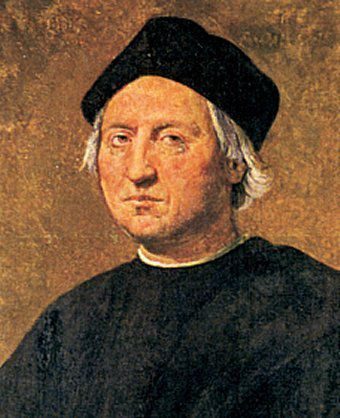 б)  – остров Огненная Земля 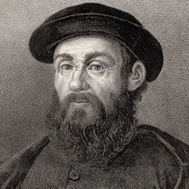 в)  – Антарктический полуостров 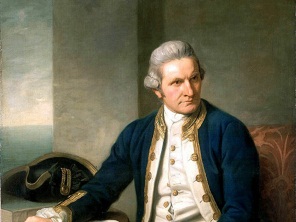 г) – Ньюфаундленд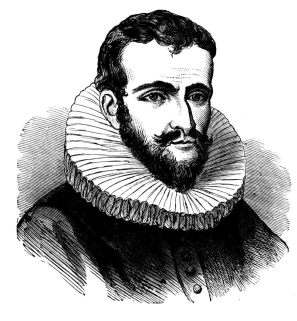 2. Выберите верное утверждение об особенностях природы и географического положения материка, открытого голландцами. а) в рельефе преобладают равнины; горы протягиваются вдоль восточного побережья материка. б) на севере материка растут влажные экваториальные леса.в) юг материка располагается в умеренном климатическом поясе. г) экватор пересекает материк в северной части.3. Выберите утверждение, которое не относится к части света, ставшей родиной «эпохи Великих географических открытий». а) отсутствуют горные сооружения мезозойской складчатости. б) на климат западных районов большое влияние оказывают морские течения. в) реки относятся к бассейнам двух океанов и бассейну внутреннего стока. г) на юге располагается природная зона жестколистных вечнозелёных лесов и кустарников. 4. Определите, чему равна длина отрезка на карте масштаба 1 : 25000, если на карте масштаба 1 : 100000 она равнялась 2,5 см. а) 1 см б) 4 см в) 10 см г) 25 см 5. Каким способом будет показана солёность вод Мирового океана на картах в школьных атласах? 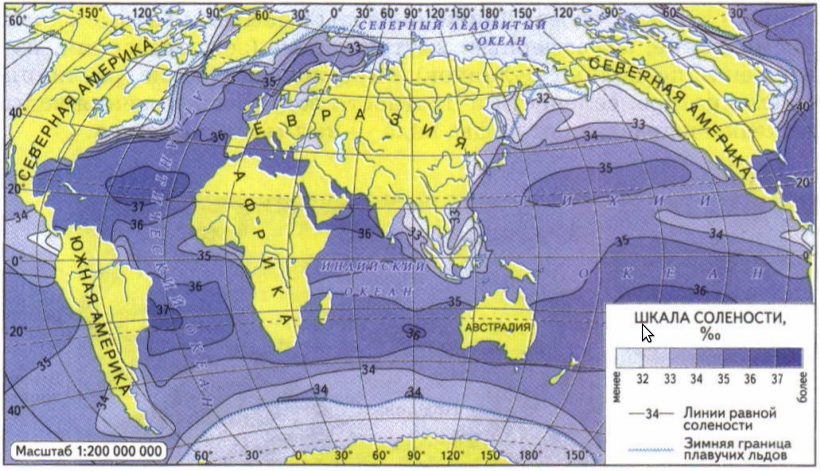 а) качественным фоном б) линейным знаком в) изолиниями и послойной окраской г) способом ареалов6. Объектом изучения какой науки являются процессы оподзоливания, оглеения и гумификации? а) геоморфологии б) геологии в) гидрологии г) почвоведения7. Выберите территорию, где продолжительность светового дня в течение года будет меняться больше всего. а) остров Тасмания                    б) остров Мадагаскар в) полуостров Таймыр               г) полуостров Малакка8. Выберите из предложенного списка  остров с наибольшей продолжительностью светового дня 22 июня: а) Огненная Земля;      б) Куба;     в) Шри Ланка ;     г) Врангеля.9. Выберите территорию, где будет наименьшая толщина земной коры.а) впадина Гхор                                       б) пролив Дрейка в) Западно-Сибирская низменность      г) Амазонская низменность10. Выберите архипелаг, который расположен в зоне субдукции. а) Канарские острова                     б) Гавайские острова в) Британские острова                   г) Филиппинские острова11. Выберите верное утверждение. Челябинск  расположен  на материке, а) который пересекается всеми меридианами б) который омывается тремя океанами в) который располагается в двух полушариях г) на территории которого есть все семь климатических пояса12. Определите, на сколько мм рт. ст. изменится атмосферное давление при спуске в карьер глубиной 105 м. а) понизится на 10 мм рт. ст.               б) понизится на 100 мм рт. ст. в) повысится на 10 мм рт. ст.               г) повысится на 100 мм рт. ст.13. Выберите ОШИБОЧНОЕ утверждение о проливе.а) Пролив соединяет части Мирового океана. б) Свойства воды в проливе отличаются от окружающих акваторий. в) Пролив разделяет участки суши. г) Пролив – это неширокое водное пространство.14. Выберите вариант, где правильно указаны реки, протекающие  на материке, который лежит во всех 4 полушариях а) Луалаба, Нигер, Замбези, Шари б) Мадейра, Парагвай, Рио-Негру, Укаяли в) Миссури, Маккензи, Святого Лаврентия, Атабаска г) Меконг, Евфрат, Ангара, Хуанхэ15.Выберите глубоководный желоб, расположенный в ином океане относительно других.а)Центрально-Американский                     б)Алеутскийв)Южно-Сандвичев                                     г)Филиппинский16. Линии тропиков и полярных кругов являются границами…а)климатических поясов                    б)природных зонв)географических районов                 г)поясов освещенности17. В какой проекции составлена карта полушарий в школьном атласе?а) цилиндрической                          б) азимутальной в) конической                                   г) поликонической18.Выберите горные породы, на которых могут формироваться карстовые воронки:а) графит,  мел,                                   б)  песок, базальтв) известняк, гипс,                             г)   габбро, песчаник. 19.Выберите два острова  либо  архипелага, относящихся к островным дугам зоны субдукции: а) Бермудские, Гавайские,                     б)  Галапагос, Ольхон, в) Пуэрто-Рико, Тимор                        г) Тристан-да-Кунья, Шпицберген20. На территории какого национального парка Челябинской области находится данный объект, показанный на фотографии:А) Таганай      б) Зюраткуль          в) Зигальга       в) Аркаим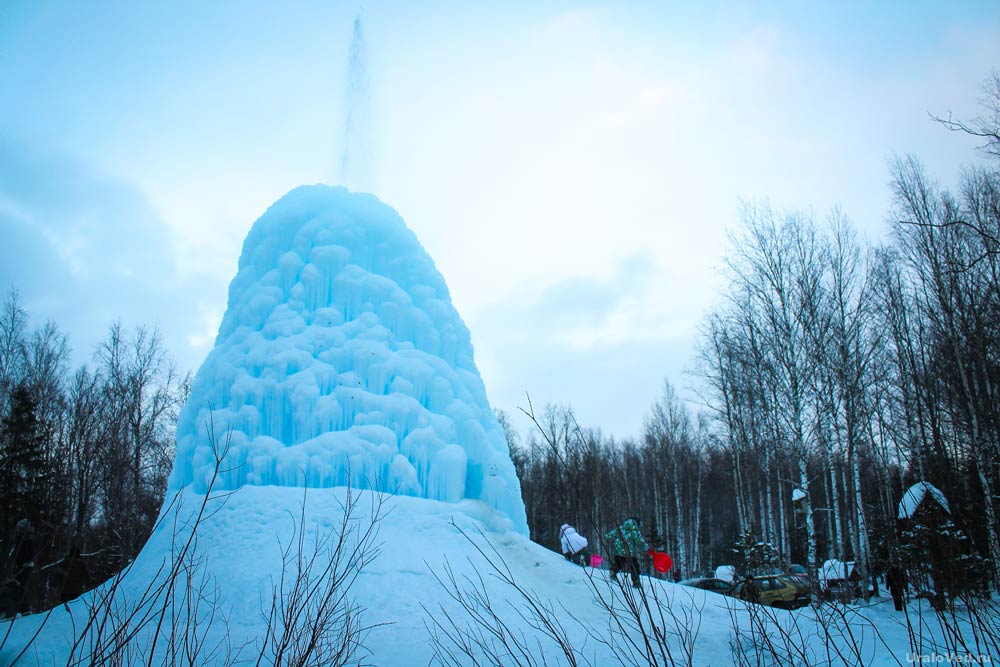 . За каждый правильный ответ 2 балла. Итого 40 балловАНАЛИТИЧЕСКАЯ ЧАСТЬ.1.  Установите соответствие.                                                                20 баллов2. Ученик Ваня Степочкин не подготовил домашнее задание ни по одному предмету. Всем учителям он объяснил, что вчера после уроков, прогуливаясь по пляжу, он увидел, как ветер уносит в открытое море маленькую девочку на надувном матраце. Естественно, он бросился ее спасать, ну, а после случившегося, ему уже было не до уроков. Все учителя его похвалили, кроме учителя географии. Что заставило учителя географии усомниться в искренности слов  мальчика? Днем  ветер дует от моря в сторону берегу (так как над морем днем более высокое давление (1б) , чем над сушей, такой ветер называется бриз(1б)                                                                                                                        2 балла3.Установите правильное соответствие "горная порода – ее происхождение"(5 баллов):1. базальт		а) метаморфическая		     2. гранит 		б) магматическая интрузивная 3. каменный уголь 	в) осадочная химическая   4. каменная соль	г) осадочная органическая	 5. кварцит		д) магматическая эффузивная                          Ответ  1д, 2б, 3г, 4в, 5а                                                                                                         5 баллов4. 4.Каким климатическим поясам (выбрать из списка а-ж) соответствуют климатические диаграммы 1-5:                                                            10 баллов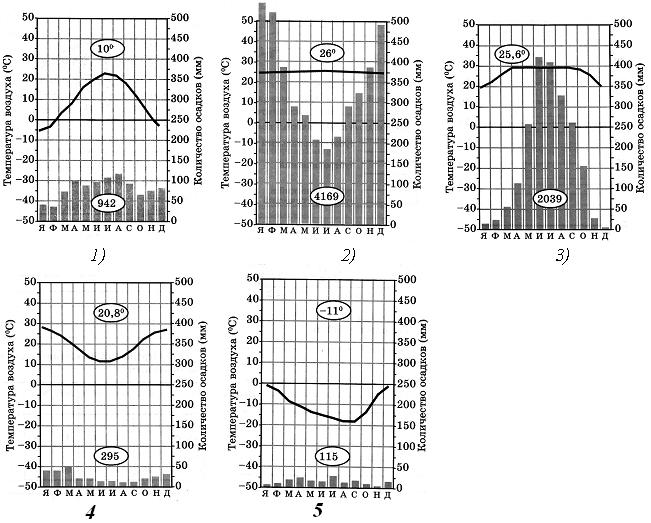 За каждый правильный ответ 2 баллаЗадание 5.                                         Максимальное количество баллов – 23.Для выполнения задания используйте топографическую карту.   1) Что обозначает надпись над верхней рамкой карты «Мирцевск 55 км»? (1)   1 балл   2) Найдите в пределах изображенной территории горизонталь с максимальным значением, укажите ее абсолютную высоту(2) (1 балл), местоположение на карте и определите направление в градусах (3) (1 балл) и расстояние от бергштриха на ней до пристани (по прямой) (4) (1 балл)                                                                                                                                       .    3) Определите абсолютные высоты, на которых располагаются домик лесника (5) (2 балл) и сарай (6) (2 балл), какой объект расположен выше (7) (1 балл) и на сколько метров (8)                              (1 балл)?   4) Судоходна ли река Соть (9) (1 балл)? Каким образом это можно установить (10) (2 балла)? Приведите ее основные характеристики: направление (11) (2 балл) и скорость течения (12)(2 балл), ширину (13) (2 балл) и глубину русла (14) (2 балл), характер грунта дна (15)(2 балл).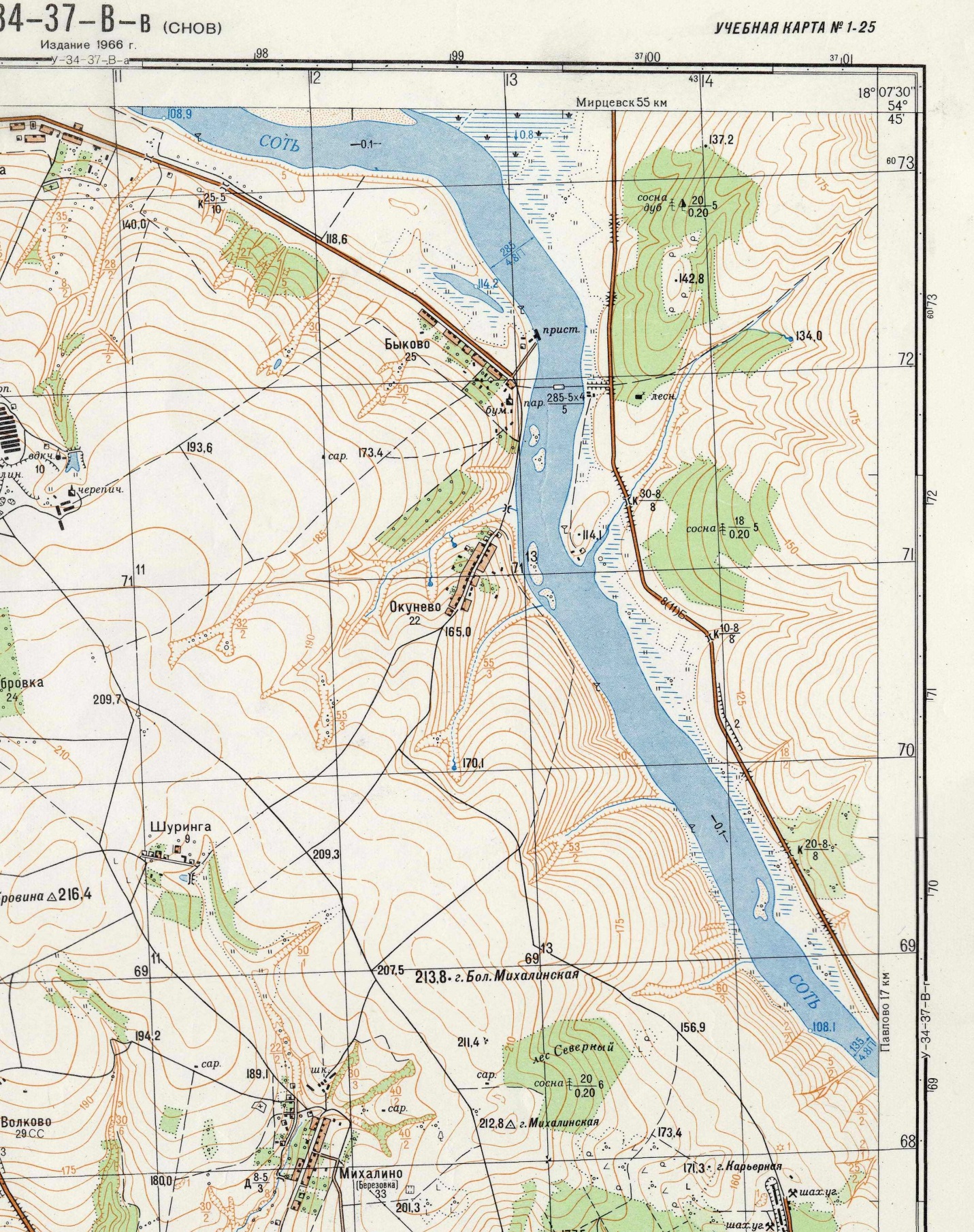 123456789101112131415161718190бааввгвгбггвбаагбввбУченые и путешественникиВклад в географическую науку1) Птолемейсоздал учение о мировых центрах происхождения культурных растений2) Фернан Магелланоткрытие Антарктиды3) Руал Амундсенсоздание первой географической карты4) Христофор Колумбисследователь человеческих рас5) Н.Н.Миклухо-Маклайоткрытие Америки6) Ф.Ф.Беллинсгаузен и Н.М.Лазаревпервое кругосветное путешествие7) Д.Ливингстоносновоположник почвоведения8) Н.И.Вавиловвыдающийся геолог9) А.Е.Ферсманпервый человек, достигший Южного полюса10) В.В.Докучаев      к) исследователь Африки12345678910веидгбказжЭквато-риаль-ныйСуб-эквато-риальныйТропи-ческийСуб-тропи-ческийУмерен-ныйСубарк-тическийАрктиче-ский23415НомерОтветБаллы155 км по шоссе на север от рамки карта до населенного пункта Мирцевск1 балл2210 м1 балл3В северо-восточном углу карты (на северо-востоке)1 балл42950 м (возможно 1900 или 200 м)1 балл5122 м (возможно 121 или 123 метра)2 балл6182 м (возможно 181 или 183 метра)2 балл7Сарай выше домика лесника на 60 м (возможно 59-61 м)1 балл859 м (60 м,61м)1 балл9Судоходна река Соть1 балл10В названии реки использованы только большие буквы как у всех судоходных рек2 балл11С северо-запада на юго-восток (С северо-запада на юго-восток далее на юг) 2 балл120,1 м\сек2 балла13285 метров2 балл144,8 метра2 балл15Дно песчаное2 балл